Календарное планирование по теме «Здоровье и безопасность» в младшей группе.Цель: Закреплять знания о частях тела и их функциях, о том, как надо беречь здоровье и для чего, обобщить представление о необходимости содержать тело в чистоте, гулять на свежем воздухе, тепло одеваться в холодную погоду, лечиться, если заболеешь.ПОНЕДЕЛЬНИК: 05.10.2020ВТОРНИК: 06.10.2020СРЕДА: 07.10.2020ЧЕТВЕРГ: 08.10.2020ПЯТНИЦА: 09.10.2020Понедельник 05.10.2020    1.      Беседа «Здоровье человека».Цель: Формировать знания о том, что такое здоровье и здоровый человек.   2. Физ. минутка «Умывалочка». Игры имитации: «Как ты моешь руки», «Почисти зубки», «Как расчёсываешь волосы» и т.д.Цель: сформировать у детей потребность в зож.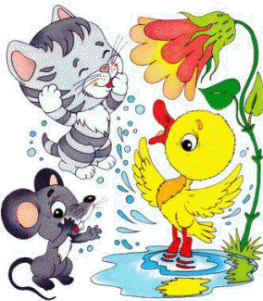     3.Артикуляционная гимнастика.Цель: профилактика возникновения речевых нарушений, их коррекция.https://www.youtube.com/watch?v=VFGVmqlkj6U    4.Чтение художественной литературы: А. Барто. «Девочка чумазая»Цель: довести до сознания детей замысел автора: Привитие гигиенических навыков и привычек чистоты; эмоционально выделять отдельные строки, доставляя детям удовольствие от звонких, игровых, веселых стихов; закреплять умение отвечать на вопросы; прививать коммуникативные качества.Вторник 06.10.2020Чтение художественной литературы А. Иванова «Как Хома зимой купался»Цель: воспитывать интерес к художественной литературе и желание слушать литературные произведения; воспитывать эмоциональный отклик на содержание литературного произведения; воспитывать доброжелательное отношение к животным.https://skazki.rustih.ru/albert-ivanov-kak-xoma-zimoj-kupalsya/Образовательная деятельность ФЭМП. Видеозанятие «Длинный, короткий»Цель: Познакомить с понятиями «длинный», «короткий»; научить и выработать умение сравнивать предметы по длине, используя методы наложения и приложения, и обозначать результат сравнения словами: «длинный», «короткий», «длиннее», «короче». Создать атмосферу эмоционального подъёма, заинтересованности, инициативности на занятии; продолжать развивать познавательные процессы, внимание, глазомер, память, наглядно-образное мышление; продолжать развивать и активизировать речевую деятельность.https://yandex.ru/video/preview/?filmId=5635501116825657350&from=tabbar&reqid=1599312947431373-256179642379520306415781-man1-4497&suggest_reqid=460298566159542645429991291487489&text=картинки+развивающие+у+кого+длиннее+хвостРабота с разрезными картинками «Овощи- полезные для здоровья продукты»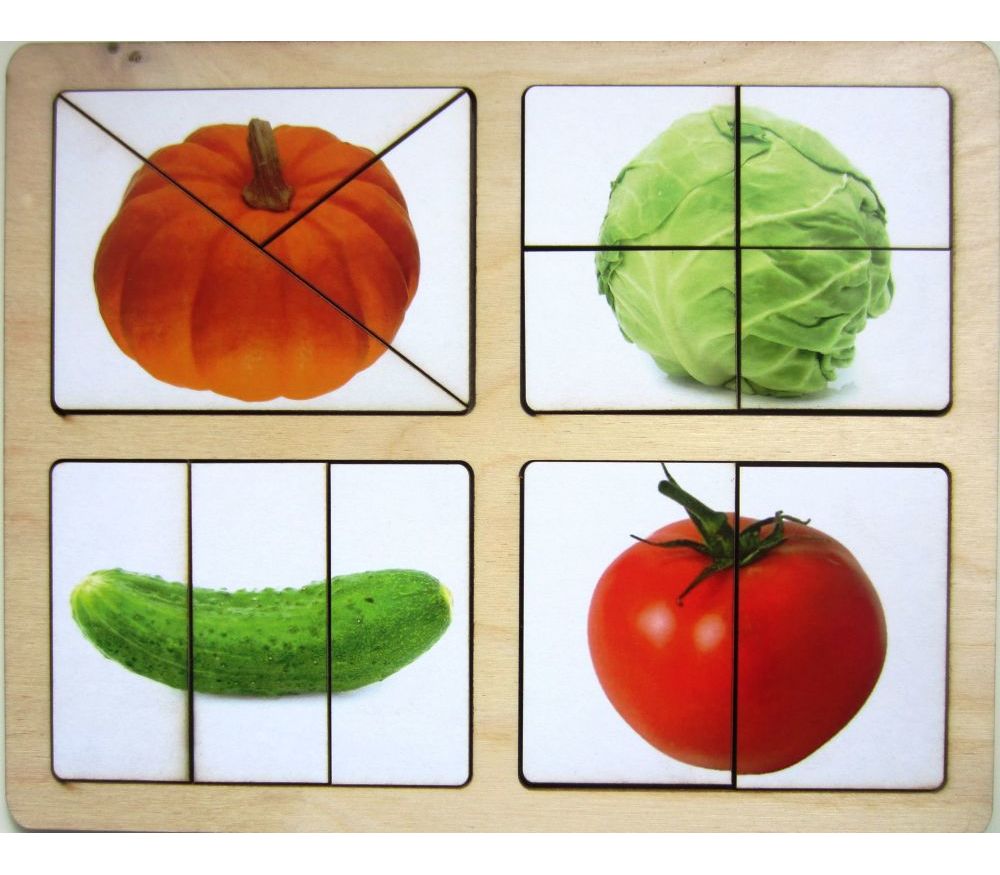 Цель: Формировать  представления о целостном образе предмета, учить соотносить образ представления с целостным образом реального предмета, складывать картинку, разрезанную на части. Действовать путём прикладывания. Воспитывать внимание, усидчивость, настойчивость в выполнении поставленной задачи.Дидактическая игра “Назови части тела и лица”.Цель: Продолжать работу по ознакомлению  с частями тела и лица, правильно называть их расположение.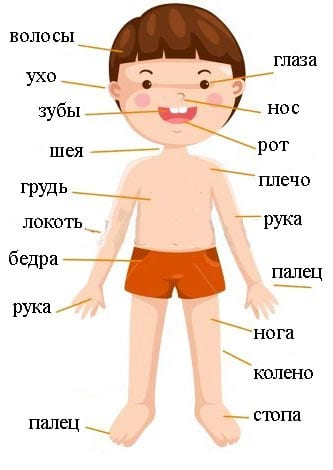 СРЕДА: 07.10.2020Артикуляционная гимнастика.Цель: профилактика возникновения речевых нарушений, их коррекция.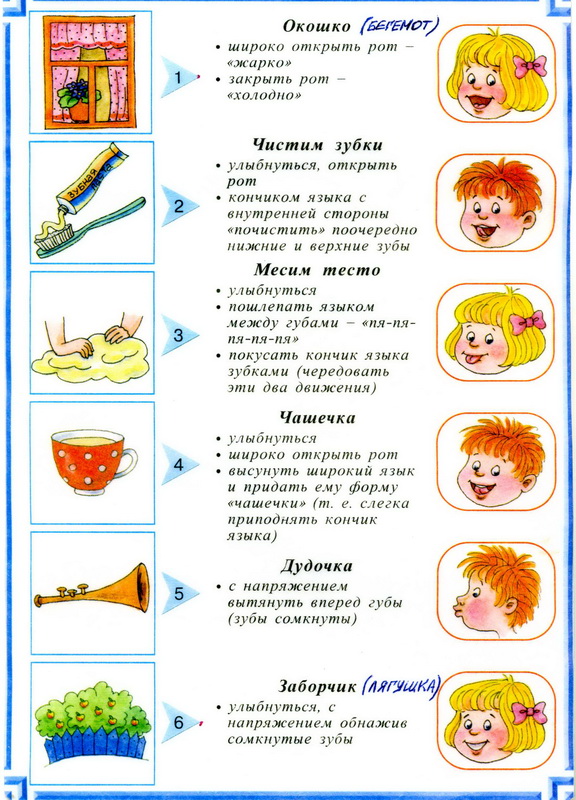 2.Беседа с использованием иллюстративного материала  « Одень куклу к осенней прогулке».Цель: Расширять и обогащать словарный запас, способствовать формированию познавательного интереса.https://www.youtube.com/watch?v=kqnAAIHp9ic3.Чтение и драматизация произведения К. Чуковского « Мойдодыр». https://www.maam.ru/detskijsad/chtenie-proizvedenija-k-chukovskogo-moidodyr.html     4.Развивающий мультфильм «Чистота- залог здоровья»Цель: Развитие лексической стороны речи, обогащение словарного запаса по теме: «Здоровье и безопасность».https://www.youtube.com/watch?v=wbepHgc1biYДидактическая игра “Магазин.” Цель: Учить называть продукты, работать над развитием связной речи. Формировать потребность в ЗОЖ.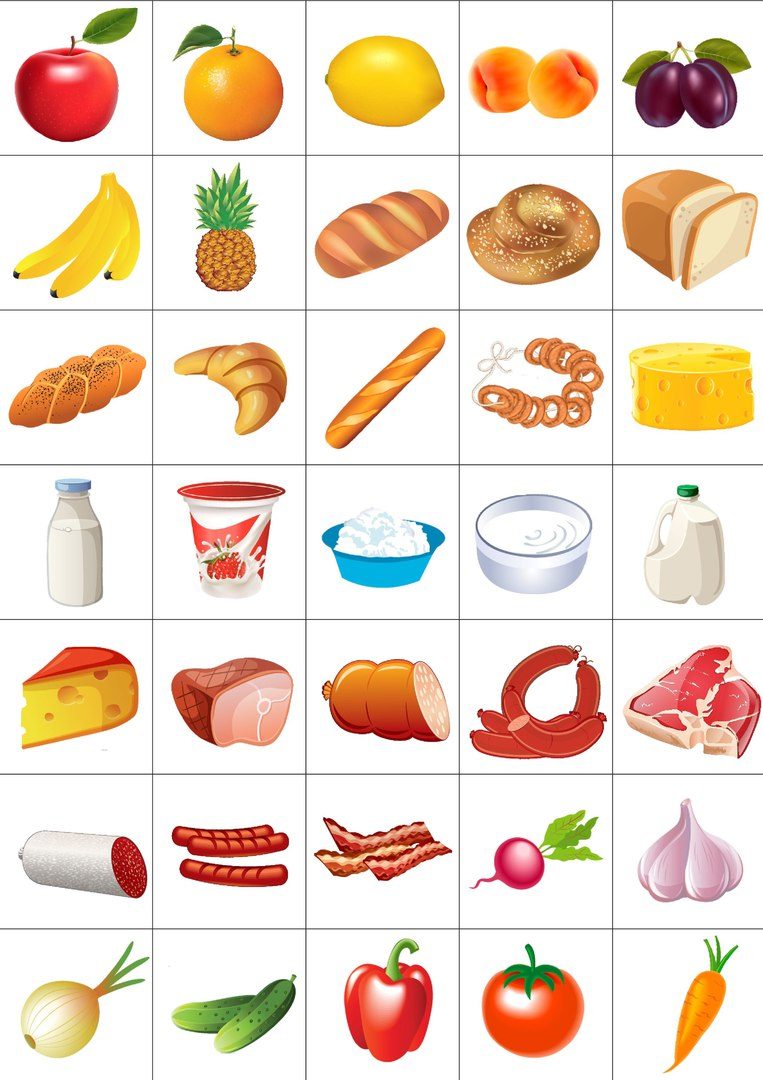 ЧЕТВЕРГ: 10.09.2020    1. Дидактическая игра « Делай как я»Цель: Отрабатывать навыки координации речи и движения, развивать подражательность, творческое воображение.Физкультминутка. Будем прыгать и скакать!Раз, два, три, четыре, пять!Будем прыгать и скакать! (Прыжки на месте.)Наклонился правый бок. (Наклоны туловища влево-вправо.)Раз, два, три.Наклонился левый бок.Раз, два, три.А сейчас поднимем ручки (Руки вверх.)И дотянемся до тучки.Сядем на дорожку, (Присели на пол.)Разомнем мы ножки.Согнем правую ножку, (Сгибаем ноги в колене.)Раз, два, три!Согнем левую ножку,Раз, два, три.Ноги высоко подняли (Подняли ноги вверх.)И немного подержали.Головою покачали (Движения головой.)И все дружно вместе встали. (Встали.)Будем прыгать, как лягушкаБудем прыгать, как лягушка,Чемпионка-попрыгушка.За прыжком — другой прыжок,Выше прыгаем, дружок! (Прыжки.)      2. Аппликация « Красивая тарелочка для полезных продуктов»Цель: Закреплять представление о полезных продуктах для здоровья человека, формировать умение выкладывать изображение на бумаге  и наклеивать его части в определённой последовательности; закрепить название цветов, развивать цветовое восприятие; способствовать овладению техникой наклеивания, приемом намазывания деталей клеем.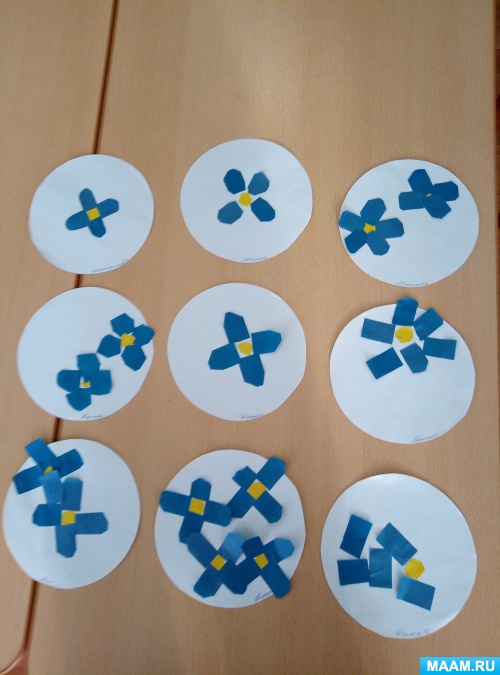    3. Игра «Один - много»Цель: учить детей образовывать существительные множественного числа именительного падежа. «Мы волшебники немного,
Был один, а станет много».
Ухо-ушиНос-носыЩека- щекиРука-руки  и т.д.ПЯТНИЦА: 09.10.2020Обобщающая беседа «Если хочешь быть здоров!»Цель: Учить устанавливать существенные признаки для обобщения: части тела человека, их функции. Как нужно беречь свое здоровье развивать любознательность и навыки самостоятельной исследовательской деятельности; активизировать речь и обогащать словарь детей. Дидактическая игра « Урожай у нас хорош»Цель: Продолжать учить узнавать и определять цвет.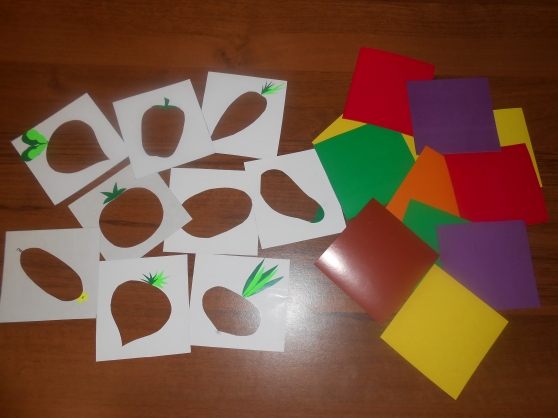 Рисование « Витамины»Цель:   Продолжать работу по формированию навыков рисования по- замыслу, по формированию ;продолжать знакомить с основными цветами; продолжать формировать умение правильно держать кисть.Дидактическая игра «Чей силуэт?»Цель: развитие зрительно-пространственной ориентировки, воображения, активизация памяти и зрительной памяти.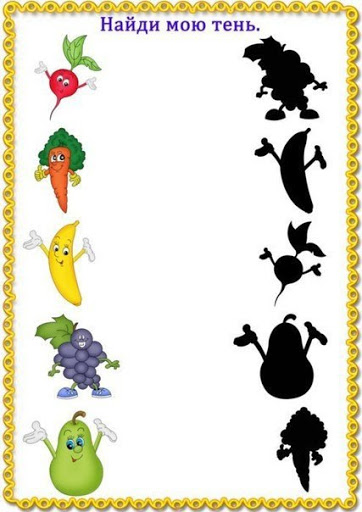 